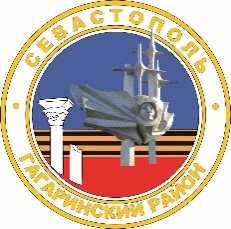 МЕСТНАЯ АДМИНИСТРАЦИЯ  ВНУТРИГОРОДСКОГО МУНИЦИПАЛЬНОГО ОБРАЗОВАНИЯГОРОДА СЕВАСТОПОЛЯ ГАГАРИНСКИЙ МУНИЦИПАЛЬНЫЙ ОКРУГПОСТАНОВЛЕНИЕ«06» сентября 2023 г.								№ 50 - ПМАО подтверждении спортивных разрядов «второй спортивный разряд» и «третий спортивный разряд» 	В соответствии с Законами города Севастополя от 20 июля 2007 г.                      № 166-ЗС «О физической культуре и спорте в городе Севастополе»,                                от 30 декабря 2014 г. № 102-ЗС «О местном самоуправлении в городе Севастополе», в связи с выполнением норм, требований и условий Положения о Единой всероссийской спортивной классификации, утвержденного приказом Министерства спорта Российской Федерации от 19 декабря 2022 г. № 1255, постановлением местной администрации внутригородского муниципального образования города Севастополя Гагаринский муниципальный округ от 18.10.2021 № 53-ПМА «Об утверждении «Положения о комиссии местной администрации внутригородского муниципального образования города Севастополя Гагаринский муниципальный округ по присвоению спортивных разрядов «второй спортивный разряд» и «третий спортивный разряд» и квалификационных категорий спортивных судей «спортивный судья третьей категории» и «спортивный судья второй категории», на основании представленных документов, руководствуясь протоколом «Комиссии местной администрации внутригородского муниципального образования города Севастополя Гагаринский муниципальный округ по присвоению спортивных разрядов «второй спортивный разряд» и «третий спортивный разряд» и квалификационных категорий спортивных судей «спортивный судья третьей категории» и «спортивный судья второй категории»» от 06 сентября 2023 г.                 № 15, местная администрация внутригородского муниципального образования города Севастополя Гагаринский муниципальный округ постановляет:Подтвердить «второй спортивный разряд» по видам спорта согласно приложению № 1 к настоящему постановлению.Подтвердить «третий спортивный разряд» по видам спорта согласно приложению № 2 к настоящему постановлению.3. Настоящее постановление вступает в силу с момента его официального обнародования.4. Контроль за выполнением настоящего постановления возложить на первого заместителя Главы местной администрации внутригородского муниципального образования города Севастополя Гагаринский муниципальный округ (Ю.В. Иванченко).Первый заместитель Главыместной администрации						Ю.В. ИванченкоПриложение № 1 к постановлениюместной администрациивнутригородского муниципальногообразования города СевастополяГагаринский муниципальный округ от «06» сентября 2023 года № 50-ПМАСписок спортсменов, которым подтвержден «Второй спортивный разряд» по видам спортаПервый заместитель Главыместной администрации						Ю.В. ИванченкоПриложение № 2 к постановлениюместной администрациивнутригородского муниципальногообразования города СевастополяГагаринский муниципальный округ от «06» сентября 2023 года № 50-ПМАСписок спортсменов, которым подтвержден «Третий спортивный разряд» по видам спортаПервый заместитель Главыместной администрации						Ю.В. Иванченко№ п/п№ п/пФамилия, Имя, ОтчествоВид спортаГод рожденияТренеры, подготовившие спортсмен (не менее 2-х лет)1Будняева Маргарита АндреевнаБудняева Маргарита Андреевнашашки03.12.2009Бакши Григорий ШаломовичНижейко Ольга Аркадьевна2Молокова Эмилия ЕвгеньевнаМолокова Эмилия Евгеньевнашашки30.05.2008Бакши Григорий ШаломовичНижейко Ольга Аркадьевна3Белоус Станислав АлександровичБелоус Станислав АлександровичЛегкая атлетика10.03.2005Самсонова Ольга Александровна№ п/п№ п/пФамилия, Имя, ОтчествоВид спортаГод рожденияТренеры, подготовившие спортсмен (не менее 2-х лет)1Маловичко Мария АлександровнаМаловичко Мария Александровнашашки17.12.2012Бакши Григорий ШаломовичЖолондковский Владимир Николаевич2Золотогорный Владислав ВалерьевичЗолотогорный Владислав ВалерьевичЛегкая атлетика18.09.2008Самсонова Ольга Александровна